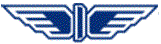 “БДЖ – ПЪТНИЧЕСКИ ПРЕВОЗИ” ЕООДцЕНТРАЛНО УПРАВЛЕНИЕ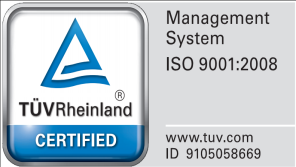 ул. “Иван Вазов” № 3, София 1080, България		тел.: (+359 2) 932 41 90				факс: (+359 2) 987 88 69			bdz_passengers@bdz.bgwww.bdz.bgД О К У М Е Н Т А Ц И ЯЗА УЧАСТИЕ В ОТКРИТА ПРОЦЕДУРА ПО ЗАКОНА ЗА ОБЩЕСТВЕНИТЕ ПОРЪЧКИ /ЗОП/ ЗА ВЪЗЛАГАНЕ НА ОБЩЕСТВЕНА ПОРЪЧКА С ПРЕДМЕТ: "ПРЕОКОМПЛЕКТОВАНЕ НА 614 БРОЯ КОЛООСИ БЕЗ РЕСУРС НА КОЛЕЛАТА И СПИРАЧНИТЕ ДИСКОВЕ ЗА ПЪТНИЧЕСКИ ВАГОНИ, СОБСТВЕНОСТ НА „БДЖ-ПЪТНИЧЕСКИ ПРЕВОЗИ” ЕООД"СЪДЪРЖАНИЕРешение за откриване на процедурата № 33/21.12.2015 г.Обявление за обществената поръчкаУсловия за участие в открита процедура по ЗОП за възлагане на обществена поръчка и указания към участниците за подготовка на офертата„Общи технически условия ОТУ 4 15/V - Ремонт на колооси чрез преокомплектоване” „Общи технически условия ОТУ 2 11/IV- Колела за товарни и пътнически вагони”„Техническа спецификация за доставка на спирачни дискове - комплект за пътнически вагони на „БДЖ-Пътнически превози” ЕООДСпецификация за доставка на спирачни дискове и колела за ремонт на колооси чрез преокомплектоване ПРИЛОЖЕНИЯ:Приложение № 1 - Представяне на участника Приложение № 1.1. -  Декларация по чл. 47, ал. 9 от ЗОП Приложение № 2 - Декларация по чл.56, ал.1, т.8 за съгласие за участие като подизпълнител Приложение № 3 - Декларация за приемане на условията в проекта на договор във връзка с чл.56, ал.1, т.12 от ЗОП Приложение № 4 - Декларация по Закона за икономическите и финансови отношения с дружествата, регистрирани в юрисдикции с преференциален данъчен режим, свързаните с тях лица и техните действителни собственици Приложение № 5 -  Декларация за липса на свързаност с друг участник по чл. 55, ал. 7 ЗОП, както и за липса на обстоятелство по чл. 8, ал. 8, т. 2 от ЗОП 7. Приложение № 6 - Образец на „Техническо предложение”8. Приложение № 7 -  Образец на „Ценово предложение”Приложение № 8 - Проект на договор 10.Приложение № 9 -  Образец на банкова гаранция за участие 11.Приложения №№ 10 -  Образец на банкова гаранция за изпълнение на договор 12.Приложение № 11 -  Декларация по чл. 33, ал. 4 от ЗОПУСЛОВИЯ ЗА УЧАСТИЕ В ОТКРИТА ПРОЦЕДУРА ПО ЗОП ЗА ВЪЗЛАГАНЕ НА ОБЩЕСТВЕНА ПОРЪЧКА И УКАЗАНИЯ КЪМ УЧАСТНИЦИТЕ ЗА ПОДГОТОВКА НА ОФЕРТАТАА. ОПИСАНИЕ И ОБЩИ ИЗИСКВАНИЯ Настоящата открита процедура по ЗОП се провежда в изпълнение на Решение    № 33/21.12.2015г. на  Управителя на „БДЖ – Пътнически превози” ЕООД за откриване на процедура  за възлагане на обществена поръчка с предмет: "Преокомплектоване на 614 броя колооси без ресурс на колелата и спирачните дискове за пътнически вагони, собственост на „БДЖ-Пътнически превози”ЕООД". І. Участниците са длъжни да съблюдават сроковете и условията, посочени в обявлението, решението и документацията  за  участие в процедурата. За неуредените въпроси в настоящата документация се прилагат разпоредбите на ЗОП и ППЗОП.ІІ. Разходите, свързани с изготвянето и подаването на офертите, са за сметка на участниците. Възложителят при никакви условия няма да участва в тези разходи, независимо от начина на провеждане или изхода на процедурата.ІІІ. Участниците се представляват от законните си представители  или от лица, изрично упълномощени, което се доказва с нотариално заверено пълномощно.ІV. Участници в процедурата могат да бъдат всички български или чуждестранни физически или юридически, както и обединения между тях, които отговарят на изискванията на ЗОП и обявените от Възложителя условия.       	V. Обстоятелства, наличието на които води до отстраняване на участниците: 1. При наличието на обстоятелства по чл.69, ал.1 и/или чл.47, ал.1 и ал.5 и посочените в обявлението обстоятелства по чл.47, ал.2 от ЗОП.2. В случай, че за участник се установи, че е дружество, регистрирано в юрисдикция с преференциален данъчен режим и/или че е свързано лице по смисъла на § 1 от Допълнителните разпоредби на Търговския закон с Дружество, регистрирано в юрисдикция с преференциален данъчен режим съгласно § 1, т. 64 от Допълнителните разпоредби на Закона за корпоративното подоходно облагане.Б. ПОДГОТОВКА НА ОФЕРТАТАІ. Общи положения1. При подготвяне на офертата всеки участник трябва да се придържа точно към условията, обявени от Възложителя.2. Всеки участник има право да представи само една оферта.3. Не може да участва в откритата процедура лице, което е декларирало съгласие да участва в обединение или фигурира като подизпълнител в офертата на друг участник. Физическо или юридическо лице може да участва само в едно обединение.4. Не се допуска представянето на варианти.       	В. УКАЗАНИЯ ЗА ПОДГОТОВКА НА ОФЕРТАТА. ИЗИСКУЕМИ ДОКУМЕНТИ И ИНФОРМАЦИЯІ.  Офертата се представя в запечатан непрозрачен плик от участника или от упълномощен представител лично или по пощата с препоръчано писмо с обратна разписка. Всички документи, представени на чужд език, да бъдат придружени с превод на български език, (съобрази чл.56, ал.4 от ЗОП).Не се приема за участие и се връща незабавно на съответния участник оферта, която:е постъпила в незапечатан или скъсан плик;е постъпила след изтичане на крайния срок за получаване.ІІ. Пликът с офертата съдържа следните отделни запечатани, непрозрачни и надписани плика, съгласно чл. 57, ал. 2 и ал. 3 от ЗОП, както следва:а) Плик №1 с надпис „Документи за подбор” – 1 брой;б) Плик № 2 с надпис „Предложение за изпълнение на поръчката” – 1 брой;в) Плик № 3 с надпис „Предлагана цена” – 1 брой.ІІ.1. Плик № 1 с надпис „Документи за подбор”В него се поставят следните изискуеми документи и информация:1. Списък на документите, съдържащи се в офертата, съгласно чл. 56, ал.1, т. 14 от ЗОП, подписан от законния представител на участника или изрично упълномощено от него лице. Документите се представят подредени в папка, по реда, описан в списъка. Списъкът се поставя най-отгоре в папката. В него трябва да са описани последователно всички документи, съдържащи се в офертата – плик № 1, плик № 2 и плик № 3, независимо от обстоятелството, че са поставени в различни пликове. 2. Представяне на участника, във връзка с чл.56, ал.1, т.1 от ЗОП, по приложен образец, Приложение №1  към документацията за участие, което включва:а) посочване на единен идентификационен код по чл. 23 от Закона за търговския регистър, БУЛСТАТ и/или друга идентифицираща информация в съответствие със законодателството на държавата, в която участникът е установен, както и адрес, включително електронен, за кореспонденция при провеждането на процедурата;б) декларация по чл. 47, ал. 9;  в) декларация в свободен текст, че участникът е производител, или когато участникът не е производител, задължително представя оригинален документ /може и нотариално заверено копие/ от производителя, доказващ правото на участника да предлага и извършва доставка на продукцията му през текущата година /оторизационно писмо, пълномощно дистрибуторски договор и др./;г) доказателства за възможността за производство на колооси по TSI и извършване на ремонт на колооси чрез преокомплектоване:- заверено копие на документ от участника, че е сертифициран за производство на колооси съгласно изискванията на TSI; - заверено копие на документ от участника, че е сертифициран за ремонт на колооси с подмяна на елементи по условията на VPI.2.1. Чуждестранните юридически или физически лица представят документите по а), б), в) и г), в официален превод, съгласно §1 т.16а от ДР на ЗОП.3. В случай, че участникът е обединение, което не е юридическо лице, към офертата се представя и документ, с който е създадено обединението – оригинал или нотариално заверено копие, в което задължително се посочва представляващия.4. Участниците представят заверено копие от удостоверение за регистрация по ЗДДС /идентификационен № по ДДС/ или декларация в свободен текст за липса на такава регистрация.5. Нотариално заверено пълномощно на лицето, подписващо документите в офертата (оригинал) – представя се, когато офертата не е подписана от управляващия и представляващ участника съгласно актуалната му регистрация, а от упълномощен негов представител. Пълномощното следва да съдържа всички данни на лицата (упълномощен и упълномощител), както и изявление, че упълномощеното лице има право да подпише офертата и да представлява участника в процедурата.       	6. Декларации:6.1. Декларация по чл. 47, ал. 9 от ЗОП – Приложение № 1.1. към документацията за участие от съответните лица, съгласно чл. 47, ал. 4 от ЗОП /образец към представянето на участника/;6.2. Декларация по чл.56, ал.1, т.8 от ЗОП за съгласие за участие като подизпълнител, съгласно образеца – Приложение № 2 към документацията за участие. /Представя се задължително от подизпълнителите в случай, че участникът е декларирал ползването на подизпълнители към представянето по т. 2/ . 6.3. Декларация за приемане на условията в проекта на договор във връзка с чл.56, ал.1, т.12 от ЗОП, попълнена и подписана от представляващия участника, съгласно образеца – Приложение № 3 към документацията за участие.6.4. Декларация по Закона за икономическите и финансови отношения с дружествата, регистрирани в юрисдикции с преференциален данъчен режим, свързаните с тях лица и техните действителни собственици – Приложение № 4 към документацията за участие.6.6. Декларация за липса на свързаност с друг участник по чл. 55, ал. 7 от ЗОП, както и за липса на обстоятелство по чл. 8, ал. 8, т. 2 от ЗОП, съгласно образеца – Приложение № 5 към документацията за участие.7. Когато участникът предвижда, че ще използва/няма да използва  подизпълнители, които ще участват при изпълнението на обществената поръчка, в „Представяне на участника” – Приложение № 1 посочва подизпълнителите, както и вида на дейностите, които ще извършват и дела на тяхното участие.Лице, което е дало съгласие и фигурира като подизпълнител в офертата на друг участник не може да представя самостоятелна оферта.Когато участникът в процедурата е обединение, се прилага  чл.56, ал.3 от ЗОП, а когато е чуждестранно физическо или юридическо лице или техни обединения се прилага чл.56, ал.4 от ЗОП.    	8. Документ за внесена гаранция за участие /оригинал/. 	Гаранцията за участие в процедурата се представя в размер определен от Възложителя на 11 000,00 /единадесет хиляди/ български лева без ДДС.Гаранцията за участие в процедурата се представя по избор на участника под формата на оригинал на безусловна и неотменяема банкова гаранция, със срок на валидност 180 /сто и осемдесет/ календарни дни след крайния срок за получаване на офертите, съгласно образеца Приложение №9 към документацията за участие или парична сума /депозит/ по сметката на Възложителя – „БДЖ – Пътнически превози” ЕООД в лева, в Банка  ОББ, клон Света София, IBAN: BG57 UBBS 80021052226520, BIC: UBBSBGSF.В нареждането за плащане задължително следва да бъде записано: Гаранция за участие в открита процедура по ЗОП с предмет: "Преокомплектоване на 614 броя колооси без ресурс на колелата и спирачните дискове за пътнически вагони, собственост на „БДЖ-Пътнически превози”ЕООД".Задържането и освобождаването на гаранцията за участие става при условията и реда на чл.61 и чл.62 от ЗОП.9. Доказателства за икономическото и финансово състояние на участника:Не се изискват. По своя преценка кандидатите могат да представят доказателства за икономическо и финансово състояние - съгласно чл.50 от ЗОП, чрез представяне на посочените в чл.50, ал.1 документи, а при обективна невъзможност за представяне на документи по чл.50, ал.1, т.1 или т.2 от ЗОП - друг документ. 10. Доказателства за технически възможности и/или квалификация на участника: 	10.1. Списък по чл. 51, ал. 1, т. 1 от ЗОП на услугите, еднакви или сходни с предмета на обществената поръчка, изпълнени през последните три години, считано от датата на подаване на офертата, с посочване на доставените количества, стойностите, датите и получателите /представя се в оригинал/, заедно с доказателства за извършената доставка. Доказателство за извършената услуга се предоставя под формата на удостоверение, издадено от получателя или компетентен орган, или чрез посочване на публичен регистър, в който е публикувана информация за доставката. Критерий за допустимост: участникът да е извършил ремонт на вагонни колооси чрез преокомплектоване на не по-малко на 1800 броя вагонни колооси през последните три години, считано от датата на подаване на офертата.Под „сходни” или „еднакви” услуги с предмета на обществената поръчка, следва да се разбира ремонт на пътнически вагонни колооси чрез преокомплектоване за подвижен железопътен състав,  допуснат за движение по европейската железопътна мрежа.10.2. Декларация от участника, че разполага с необходимия производствен  капацитет за изпълнение на обществената поръчка. Критерий за допустимост: участникът да има минимум производствен капацитет за преокомплектоване на 20 броя вагонни колооси за едно денонощие.	10.3. Списък на технологичното оборудване на участника /машини, съоръжения, стендове и др./, което се използва в процеса на преокомплектоване на колоосите.10.4. „Технология/Технически условия за преокомплектоване на колооси”, комплектована с чертежи, инструкции за NDT и образци на протоколи за всички предписани изпитания в технологията на участника, за текущата година, в съответствие с „Общи технически условия ОТУ 4 15/ V – Ремонт на колооси чрез преокомплектоване”, приложение към документацията за участие.10.5. Копие на образец на сертификат за качество по т.3.1/3.2 за преокомплектовани колооси съгласно EN 10204 или еквивалент, заверено от участника.10.6. „Технически условия за производство на колела за вагони на „БДЖ-Пътнически превози” ЕООД”, включително чертежи, заверени от производителя за текущата година, на участника в съответствие с изискванията на Възложителя „Общи технически условия ОТУ 2 11/IV- Колела за товарни и пътнически вагони”, приложение към документацията за участие.10.7. Работни чертежи на предлаганите спирачни дискове – комплект, заверени от производителя за текущата година. Чертежите да са придружени с кратка техническа характеристика на изделията и съобразени с изискванията на Възложителя „Техническа спецификация за доставка на спирачни дискове - комплект за пътнически вагони на „БДЖ-Пътнически превози” ЕООД, приложение към документацията за участие.10.8. Копие, заверено от участника, на декларация на производителя за съответствието на предлаганите спирачни дискове – комплект с посочените в т.ІІІ типове и размери спирачни дискове, както и на техническите изисквания съгласно т. ІV на  „Техническа спецификация за доставка на спирачни дискове - комплект за пътнически вагони на „БДЖ-Пътнически превози” ЕООД, приложение към документацията за участие.10.9. Копие на документ за одобрение/сертифициране на спирачни дискове с типо-размери от посочените в т.ІІІ, издаден от ж.п.превозвач/и от ЕС със статут „активен член” на UIC,илиПредставяне на удовлетворителни резултати от стендови изпитания на спирачните дискове, извършени с накладки органичен тип, в една от допуснатите от UIC изпитателни лаборатории, посочени в Приложение Н.6 на фиш 541-3.ІІ.2. Плик № 2  с надпис „Предложение за изпълнение на поръчката”1. В плик №2 се поставят следните документи, свързани с изпълнение на поръчката: 1.1.Техническо предложение за изпълнение на поръчката, попълнено съгласно приложения образец - Приложение № 6 към документацията за участие, с приложени:1.1.1. Декларация, че влаганите колела  Ø 920 mm са сертифицирани по TSI.1.1.2. Декларация по чл. 33, ал. 4 от ЗОП – Приложение №11 към документацията за участие. /Декларацията не е задължителна част от офертата, като същата се представя по преценка на всеки участник и при наличие на основания за това./ІІ.3. Плик № 3  с надпис „Предлагана цена”	В плик № 3 се поставя  ценовото предложение на участника, попълнено и подписано по приложения образец - Приложение №7 от документацията за участие съгласно чл. 57, ал. 3 от ЗОП. 	Предложените цени следва да са в български лева без ДДС, с точност до втория знак след десетичната запетая.Плик №1, плик №2 и плик №3 следва да бъдат поставени в един плик, като съгласно чл. 57, ал. 1 от ЗОП върху плика участника посочва адрес за кореспонденция, телефон, факс, електронен адрес и надпис: До “БДЖ-Пътнически превози” ЕООДул. „Иван Вазов” № 3гр. София 1080ОФЕРТАЗа участие в открита процедура по ЗОП за възлагане на обществена поръчка с предмет: "Преокомплектоване на 614 броя колооси без ресурс на колелата и спирачните дискове за пътнически вагони, собственост на „БДЖ-Пътнически превози”ЕООД"            от фирма ...............................................адрес:.......................................................телефон/факс, GSM ................................      електронен адрес....................................ІІІ. Срок на валидност на офертитеОфертите следва да бъдат валидни за срок не по-кратък от  150 (сто и петдесет )  дни от крайния срок, определен  за подаването им, посочен в обявлението за процедурата. Оферти с по-кратък срок на валидност няма да бъдат допуснати до оценяване и класиране от Възложителя. ІV.  Изисквания към документитеВсички документи трябва да бъдат:1. Заверени /когато са ксерокопия/ с гриф “Вярно с оригинала”, подпис,  на лицето/ата, представляващи участника, и мокър печат.2. Документите и данните в офертата се подписват само от законно представляващия /представляващите/ участника  или упълномощени за това лица, а декларацията по чл. 47, ал. 9 от ЗОП се подписва от съответните лица.3. Всички документи трябва да са в срока на тяхната валидност, когато такава е изрично предвидена в нормативен акт, или е изискване на Възложителя към датата на подаване на офертата. Документите, които участниците представят по чл. 68, ал. 9 ЗОП, могат да удостоверяват и факти, настъпили след крайния срок за подаване на оферти.4. Всички документи, приложени към офертата, следва да бъдат на български език, или придружени с превод. Ако участникът е чуждестранно лице, документът за регистрацията му, или еквивалентният документ /в зависимост от законодателството на съответната държава/ се представя и в официален превод.5. В офертата не се допускат никакви вписвания между редовете, изтривания или корекции – това е основание за отстраняване на допусналия ги участник.6. Участникът е единствено отговорен за евентуално допуснати грешки или пропуски в изчисленията на предложените от него цени. При констатирани аритметични грешки меродавна е единичната цена.V. Краен срок за представяне на офертитеОфертите трябва да бъдат получени от Възложителя на посочения адрес, не по-късно от деня и часа, посочени в обявлението за обществената поръчка. Просрочени оферти няма да бъдат приемани за участие в процедурата и ще бъдат връщани незабавно на участниците.VІ. Отваряне и оценка на офертитеДенят на отваряне на офертите е посочен в обявлението. При промяна на датата и часа на отваряне на офертите участниците се уведомяват писмено.Възложителят уведомява участниците за датата, часа и мястото на отваряне и оповестяване на ценовите оферти.VІІ. Оценяване на офертите1. Офертите ще бъдат оценявани по критерия „най-ниска цена". 2. Комисията извършва класиране на допуснатите участници съгласно посочения критерий. Въз основа на протокол от Комисията за разглеждането, оценяването и класирането на офертите, Възложителят издава решение, с което обявява класирането на участниците и участника, определен за изпълнител. В случай на отстраняване на участници от процедурата, в решението Възложителят посочва  отстранените от участие в процедурата участници и оферти и мотивите за отстраняването им.VІІІ. Сключване на договор 1. Участникът, определен за изпълнител на обществената поръчка, представя на  Възложителя гаранция за изпълнение, в размер на 5% от стойност на договора без ДДС. Гаранцията се представя в една от следните форми: безусловна и неотменяема банкова гаранция или парична сума /депозит/ по банкова сметка на Възложителя "БДЖ-Пътнически превози" ЕООД - ОББ клон Света София IBAN BG 57 UBBS 8002 1052 2265 20, BIC UBBSBGSF, със срок на валидност 30 дни след приключване на изпълнението на договора. Условията за задържането и освобождаването на гаранцията за изпълнение са уредени в проекта на договор, Приложение № 8 към документацията за участие.      	2. В рамките на нормативно установения срок, предвиден за сключване на договора, определеният за изпълнител на обществената поръчка, следва да представи  документите по чл.47, ал.10 от ЗОП за удостоверяване на липсата на обстоятелства по чл.47, ал.1 и посочените в обявлението обстоятелства по чл.47, ал.2 от ЗОП. IX. ДругиЗа неуредените въпроси от настоящата документация, ще се прилагат разпоредбите на ЗОП и ППЗОП.   Приложение №1/Образец!/ ПРЕДСТАВЯНЕ НА УЧАСТНИКв открита процедура за възлагане на обществена поръчка  с предмет:"Преокомплектоване на 614 броя колооси без ресурс на колелата и спирачните дискове за пътнически вагони, собственост на „БДЖ-Пътнически превози”ЕООД"Административни сведенияУВАЖАЕМИ ГОСПОДИН УПРАВИТЕЛ, 	1. Заявяваме, че желаем да участваме в обявената от Вас открита процедура по ЗОП за възлагане на обществена поръчка с предмет: "Преокомплектоване на 614 броя колооси без ресурс на колелата и спирачните дискове за пътнически вагони, собственост на „БДЖ-Пътнически превози” ЕООД", като подаваме оферта при условията, обявени в документацията за участие и приети от нас.2. Задължаваме се да спазваме всички условия на възложителя, посочени в документацията за участие, които се отнасят до изпълнението на поръчката, в случай, че същата ни бъде възложена.3. Декларираме, че приемаме условията за изпълнение на обществената поръчка, заложени в документацията за участие и проекта на договор.  4. При изпълнението на обществената поръчка няма да ползваме/ще ползваме (относимото се подчертава) следните подизпълнители:1.......................................................................................................................................2.......................................................................................................................................3.......................................................................................................................................(наименование на подизпълнителя, ЕИК/ЕГН, вид на дейностите, които ще изпълнява, дял от стойността на обществената поръчка в %)5. Приемаме срокът на валидността на нашата оферта да бъде 150 календарни дни, считано от крайния срок за подаване на оферти, определен в обявлението за обществена поръчка. 6. Неразделна част от настоящото представяне са:а) декларацията по чл. 47, ал. 9 от Закона за обществените поръчки, за обстоятелствата по чл. 47, ал. 1, ал. 2, т. 2 и т. 5 и ал. 5 от ЗОП, подписана от лицата, които представляват участника, съгласно документите за регистрация;б) декларация в свободен текст, че участникът е производител, или когато участникът не е производител, задължително представя оригинален документ /може и нотариално заверено копие/ от производителя, доказващ правото на участника да предлага и извършва доставка на продукцията му през текущата година /оторизационно писмо, пълномощно дистрибуторски договор и др./;в) доказателства за възможността за производство на колооси по TSI и извършване на ремонт на колооси чрез преокомплектоване:- заверено копие на документ от участника, че е сертифициран за производство на колооси съгласно изискванията на TSI; - заверено копие на документ от участника, че е сертифициран за ремонт на колооси с подмяна на елементи по условията на VPI.Приложение №1.1. /Образец!/ Д Е К Л А Р А Ц И Япо чл. 47, ал. 9 от ЗОППодписаният /та/ те .............................................................................................,ЕГН: ........................................, с адрес …..................................................................................,с лична карта № ….............................., издаден на …................от ….............................., в качеството ми на ................................ на ................................................................................ [наименование на участника] с ЕИК ................................, регистрирано в …..........................................................., със седалище и адрес на управление ........................................................................................................................................................................., в изпълнение на чл. 47, ал. 9 от ЗОП и в съответствие с изискванията на възложителя при възлагане на обществена поръчка с предмет: "Преокомплектоване на 614 броя колооси без ресурс на колелата и спирачните дискове за пътнически вагони, собственост на „БДЖ-Пътнически превози”ЕООД" ДЕКЛАРИРАМ, ЧЕ:1. Не съм осъден с влязла в сила присъда/ реабилитиран съм (невярното се зачертава) за:а) престъпление против финансовата, данъчната или осигурителната система, включително изпиране на пари, по чл. 253 - 260 от Наказателния кодекс; б) подкуп по чл. 301 - 307 от Наказателния кодекс; в) участие в организирана престъпна група по чл. 321 и 321а от Наказателния кодекс; г) престъпление против собствеността по чл. 194 - 217 от Наказателния кодекс; д) престъпление против стопанството по чл. 219 - 252 от Наказателния кодекс. 2. Представляваният от мен участник не е обявен в несъстоятелност;3. Представляваният от мен участник не е  в производство по ликвидация и не се намира в подобна процедура  съгласно националните закони и подзаконови актове;4. Представляваният от мен участник (отбелязва се само едно обстоятелство, което се отнася до конкретния участник):а) няма задължения по смисъла на чл. 162, ал. 2, т. 1 от Данъчно-осигурителния процесуален кодекс към държавата и към община, установени с влязъл в сила акт на компетентен орган;б) има задължения по смисъла на чл. 162, ал. 2, т. 1 от Данъчно-осигурителния процесуален кодекс към държавата и към община, установени с влязъл в сила акт на компетентен орган, но за същите е допуснато разсрочване/отсрочване;в) няма задължения за данъци или вноски за социалното осигуряване съгласно законодателството на държавата, в която участникът е установен (при чуждестранни участници).5. Не съм/ представляваният от мен участник не е лишен от правото да упражнява дейността предмет на обществената поръчка съгласно законодателството на държавата, в която е извършено нарушението.6. Не съм/представляваният от мен участник не е осъден с влязла в сила присъда за престъпление по чл. 313 от Наказателния кодекс във връзка с провеждане на процедури за възлагане на обществени поръчки;7. В качеството ми на лице по чл. 47, ал. 4 от ЗОП не съм свързан по смисъла на § 1, т. 23а от допълнителните разпоредби на ЗОП с възложителя или със служители на ръководна длъжност в неговата организация.8. Не съм / Представляваният от мен участник не е сключил договор с лице по чл. 21 или 22 от Закона за предотвратяване и установяване на конфликт на интереси.Известно ми е, че за деклариране на неверни обстоятелства, нося отговорност по смисъла на чл.313 от Наказателния кодекс.Задължавам се при промяна на горепосочените обстоятелства, в 7-дневен срок от настъпването им писмено да уведомя Възложителя.Публичните регистри (съгласно законодателството на държавата, в която участникът е установен), в които се съдържа информация за посочените обстоятелства по т. 1 – 4 са:1.........................................................................................................................................2.........................................................................................................................................3.........................................................................................................................................Компетентните органи (съгласно законодателството на държавата, в която участникът е установен), които са длъжни да предоставят служебно на възложителя информация за обстоятелствата по т. 1 – 4 са:1.........................................................................................................................................2.........................................................................................................................................3...........................................................................................................................................................................					Декларатор/и: .......................................дата на подписване 								подпис/и Приложение №2                                    /Образец!/Д Е К Л А Р А Ц И Яза съгласие за участие като подизпълнителПодписаният/ата/.......................................................................................................(трите имена), ..........................................................данни по документ за самоличност ....................................................................... (номер на лична карта, дата, орган и място на издаването) в качеството си на .............................................................................  (длъжност) на............................................................................................................................. (наименование на подизпълнителя)Д Е К Л А Р И Р А М:1. От името на представляваното от мен лице (търговско дружество, едноличен търговец, юридическо лице с нестопанска цел – вярното се подчертава):............................................................................................................................................................... (наименование, ЕИК)изразявам съгласието да участваме като подизпълнител на  ................................................................................................................................................................(наименование на участника в процедурата, на който лицето е подизпълнител)при изпълнение на обществена поръчка с предмет „..................................................................... “2. Работите/дейностите, които ще изпълняваме като подизпълнител, са:...............................................................................................................................................................(изброяват се конкретните части от предмета на обществената поръчка, които ще бъдат изпълнени от подизпълнителя)................................................................................................................................................................3. Запознати сме с разпоредбата на чл. 55, ал. 5 от Закона за обществените поръчки, че заявявайки желанието си да бъдем подизпълнител в офертата на посочения по-горе участник, нямаме право да се явим като участник в горепосочената процедура и да представим самостоятелна оферта.Известно ми е, че за вписване на неверни данни в настоящата декларация подлежа на наказателна отговорност съгласно чл. 313 от Наказателния кодекс. ……………………… г.			               Декларатор: ………………………………(дата на подписване)                                                                        (подпис и печат)Приложение № 3/Образец!/ДЕКЛАРАЦИЯпо чл.56,ал.1,т.12 от ЗОПза приемане условията в проекта на договорПодписаният /та/	.......,в качеството ми  на .......................................................	......................................(посочва се длъжността и качеството, в което лицето има право да представлява и управлява)  на .........................................................................../наименование на участника/, регистриран/о с ЕИК..................................., със седалище и адрес на управление .................................................................................... – участник  в открита процедура за възлагане на обществена поръчка  с предмет: "Преокомплектоване на 614 броя колооси без ресурс на колелата и спирачните дискове за пътнически вагони, собственост на „БДЖ-Пътнически превози”ЕООД"Д Е К Л А Р И Р А М, ЧЕ:               Запознат/а съм  с всички условия, вписани в проекта на договор и ги приемам.……………………… г.			               Декларатор: ………………………………(дата на подписване)                                                                        (подпис и печат)Приложение № 4/Образец!/Д Е К Л А Р А Ц И Япо Закона за икономическите и финансови отношения с дружествата, регистрирани в юрисдикции с преференциален данъчен режим, свързаните с тях лица и техните действителни собственициПодписаният/та/..............................................................................................................с адрес ...............................................................................................................[лична карта/документ за самоличност] № ................................, издадена на ........…....................... от ...................................................................., в качеството си на [длъжност, или друго качество] на ................................................................................................. [наименование на търговеца]................... с ЕИК............................., регистрирано в ................................................., със седалище и адрес на управление ........................................................................... – участник  в открита процедура за възлагане на обществена поръчка с предмет: "Преокомплектоване на 614 броя колооси без ресурс на колелата и спирачните дискове за пътнически вагони, собственост на „БДЖ-Пътнически превози”ЕООД"Д Е К Л А Р И Р А М:	1. „………………….” …., вписано в Търговския регистър на Агенция по вписванията с ЕИК ……………, не е дружество, регистрирано в юрисдикция с преференциален данъчен режим и не е свързано лице по смисъла на § 1 от Допълнителните разпоредби на Търговския закон с Дружество, регистрирано в юрисдикция с преференциален данъчен режим съгласно § 1, т. 64 от Допълнителните разпоредби на Закона за корпоративното подоходно облагане.	2. При промяна в горепосочените по-горе обстоятелства се задължавам да уведомя писмено възложителя в 7-дневен срок. 	Известна ми е предвидената в чл.313 от Наказателния кодекс, отговорност за неверни данни.………………………дата на подписване					Декларатор: …………………………подпис  Забележка: Настоящата декларация се подписва задължително от лицето управляващо и представляващо участника по регистрация съгласно чл. 47 ал. 4 от ЗОП. В случай, че  участника в процедурата е обединение декларацията се попълва от представляващия обединението.Приложение № 5/Образец!/Д Е К Л А Р А Ц И Я за липса на свързаност с друг участник по чл. 55, ал. 7 от ЗОП, както и за липса на обстоятелство по чл. 8, ал. 8, т. 2 от ЗОППодписаният /ата/ ............................................................................................., в качеството ми на ....................................................... (посочва се длъжността) на ............................................................................................................ (посочва се фирмата на участника), с ЕИК ........................., със седалище и адрес на управление  ............................................................................................................................................ - участник  в открита процедура за възлагане на обществена поръчка  с предмет: "Преокомплектоване на 614 броя колооси без ресурс на колелата и спирачните дискове за пътнически вагони, собственост на „БДЖ-Пътнически превози”ЕООД"Д Е К Л А Р И Р А М, че:1. Не съм / Представляваният от мен участник не е свързано лице по смисъла на § 1, т. 23а от допълнителните разпоредби на ЗОП или свързано предприятие по смисъла на § 1, т. 24 от допълнителните разпоредби на ЗОП с друг участник в настоящата процедура.2. За мен / За представлявания от мен участник не са налице обстоятелствата по чл. 8, ал. 8, т. 2 от  ЗОП по отношение на настоящата процедура за възлагане на обществена поръчка.Известно ми е, че за деклариране на неверни данни в настоящата декларация, подлежа на наказателна отговорност съгласно чл. 313 от Наказателния кодекс. Забележка: Настоящата декларация се попълва задължително от управляващия  участника по регистрация. В случай, че  участника в процедурата е обединение декларацията се попълва от представляващия обединението.……………………… г.			               Декларатор: ………………………………(дата на подписване)                                                                        (подпис и печат)Приложение № 6/Образец/ДО „БДЖ-ПЪТНИЧЕСКИ ПРЕВОЗИ” ЕООДул. „Иван Вазов” № 3гр. София 1080ТЕХНИЧЕСКО ПРЕДЛОЖЕНИЕОт.............................................(наименование.на.участника),.с.ЕИК................................. ..................., вписано в ...........…..............................., регистрация по ДДС: …......................., със седалище и адрес на управление …........................ ................................................, адрес за кореспонденция:…..................................................,телефон.за.контакт...............................,.факс.…..............................,.представлявано.от..........................................................(трите.имена).в.качеството на ................................................................................................................ (длъжност, или друго качество)УВАЖАЕМИ  ГОСПОДИН УПРАВИТЕЛ,Представяме нашето предложение за изпълнение на обявената от Вас обществена поръчка по реда и условията на ЗОП обществена поръчка с предмет: "Преокомплектоване на 614 броя колооси без ресурс на колелата и спирачните дискове за пътнически вагони, собственост на „БДЖ-Пътнически превози”ЕООД".Декларираме, че сме запознати с обществената поръчка, и приемаме условията за участие без възражения.Запознати сме с условията и изискванията на Възложителя и приложения към документацията за участие проект на договор, приемаме го и ако бъдем определени за изпълнител, ще сключим договор в законоустановения срок. Предлагаме:1. Извършване на всички технологични операции по преокомплектоването в пълния им обем и качество съгласно одобрената от „БДЖ-Пътнически превози” ЕООД фирмена „Технология/Технически условия за преокомплектоване на колооси”, комплектована с чертежи, образци на протоколи и съответните инструкции за безразрушителен контрол, в съответствие с „Общи технически условия ОТУ 4 15/V – „Ремонт на колооси чрез преокомплектоване”, приложение към документацията за участие.2. Удостоверяване за качеството на всяка преокомплектована вагонна колоос със сертификат за качество и протоколи от всички проведени изпитания (геометрия, ултразвуков сертификат, магнитно-прахова дефектоскопия, дебаланс, ел.съпротивление, размерна схема, диаграми на запресоване).3.  Доставка на спирачни дискове по одобрени от „БДЖ-Пътнически превози” ЕООД фирмени работни чертежи, в съответствие с „Техническа спецификация за доставка на спирачни дискове - комплект за пътнически вагони на „БДЖ-Пътнически превози” ЕООД” и Спецификация за доставка на спирачни дискове и колела за ремонт на колооси чрез преокомплектоване, приложения към документацията за участие.4. Доставка на колела по одобрени от „БДЖ-Пътнически превози” ЕООД фирмени „Технически условия за производство и доставка на колела за пътнически вагони, собственост на „БДЖ-Пътнически превози” ЕООД”, включително чертежи, в съответствие с „Общи технически условия ОТУ 2 11/IV- Колела за товарни и пътнически вагони” и Спецификация за доставка на спирачни дискове и колела за ремонт на колооси чрез преокомплектоване, приложения към документацията за участие. Всяка доставка на колелата, които ще бъдат влагани при преокомплектовката на вагонните колооси, подлежи на документален преглед на сертификатите и протоколите от изпитанията и издаване на „допуск до експлоатация” на колелата от Възложителя.5. Партиди и срок за преокомплектоване на една партида колооси5.1. Преокомплектоването на вагонните колооси ще се извършва чрез писмена заявка от Възложителя, в която се посочва вида и броя на подлежащите за подмяна части на колоостта. /Това не отменя условието, че ако в хода на ремонта бъдат установени недопустими повреди по други, непосочени елементи, съгласувано с Възложителя да ги подмени с оглед връщането на напълно годна за експлоатация колоос/.5.2. Срок за преокомплектоване на една партида колооси – до …… дни /не повече от 10 дни/ след писмена заявка, доставка на старите колооси за преокомплектоване и подписване на приемо-предавателен протокол за колооси предадени за ремонт по образец, Приложение №1 към проекта на договор.Забележка: *Една партида може да съдържа различни видове колооси, като максималното количество на партида е 20 /двадесет/  броя. 6. Място на ремонт на вагонни колооси чрез преокомплектоване и доставка на колела и спирачни дискове - ремонта на вагонните колооси  чрез преокомплектоване и доставката на колела и спирачни дискове ще се извършва на наша територия ………………………………… /изписва се страната и адреса/.	  7. Гаранционен срок на преокомплектованите колооси и новите части:7.1.  2 /две/ години за пресовите сглобки (колело/ос и спирачен диск/ос) и за недопустими дефекти по частите втора употреба - неоткрити или внесени по време на ремонта, и водещи до съкращаване на експлоатационния живот на колооста или разрушаването й;7.2. 5 /пет/ години за новите колела;7.3.  за спирачните дискове - комплект – 2 години гаранция от началото на експлоатация или не по-малко от 30 месеца след доставянето им. Гаранцията тече от датата на монтаж на преокомплектованите колооси под вагони.8. Приемаме транспортните разходи при предаване и приемане на вагонните колооси за и след преокомплектовка в рамките на територията на РБългария да са за сметка на Възложителя, а извън територията на РБългария – за наша сметка, съответно от и до гранична гара на РБългария.9. Приемаме вагонните колооси да бъдат товарени и укрепвани от наша страна при експедиция на преокомплектованите колооси, съгласно изискванията на превозвача за осигуряване запазване на потребителските им качества след транспортирането.При експедиция на преокомплектованите колооси същите ще са придружени със сертификат за качество, протоколите от изпитанията и приемо-предавателния протокол за преокомплектовани колооси с вложени нови части по образец, Приложение №2 към проекта на договор.Забележка: **Заложените данни в образеца на приемо-предавателния протокол за преокомплектовани колооси с вложени нови части, Приложение №2 към проекта на договор, за приемане от ремонт на вагонни колооси са минимални и не ни ограничават да  добавим  и други данни.10. Приемането и предаването на вагонните колооси за и след преокомплектоване, се извършва от наши представители и на Възложителя на наша територия /в случай, че Изпълнителя е ситуиран на територията на РБългария/ или в базите на Възложителя в градовете София, Горна Оряховица и Пловдив, в присъствието на наш представител /в случай, че Изпълнителя е чуждестранно юридическо лице /, като всички командировачни разходи са за наша сметка.Забележка: ***Отбелязва се само едно обстоятелство, което се отнася до конкретния участник.11. Приемаме при установяване на брак на предоставените за преокомплектоване вагонни оси писмено да уведомим за това Възложителя за предоставяне на нови, годни за преокомплектоване вагонни оси.11.1. За отпадналите/бракувани части от всяка една постъпила за ремонт партида се изготвя констативен протокол. В протокола се цитира: №/дата на приемо-предавателния протокол за постъпване на партидата за ремонт, количеството и вида на отпадналите/бракувани части  /колела, спирачни дискове, оси, колооси/. 11.2. За бракуваните оси и колооси се изготвят индивидуални актове за брак /за изпълнител от РБългария – съгласно образците в инструкцията за колооси на «Холдинг БДЖ» ЕАД, за изпълнител от друга страна – по образци на Изпълнителя съгласно неговата сертификация/. 11.3. Периодично ще предаваме отпадналите/бракувани части на Възложителя след съгласуване за дата, час и място с Възложителя и двустранно подписан приемо-предавателен протокол по брой и вид, като транспорта им на територията на РБългария е за сметка на Възложителя /за Изпълнител ситуиран на територията на РБългария/. В този случай предаването и приемането на бракуваните части се извършва на територията на Изпълнителя.илиВ случай, че Изпълнителят е чуждестранно юридическо лице и е ситуиран извън територията на РБългария, транспорта на бракуваните части при преокомплектоването на колоосите в рамките на територията на РБългария е за сметка на Възложителя, а извън територията на РБългария – за наша сметка /до гранична гара на РБългария/. В този случай предаването и приемането на бракуваните части се извършва в базите на Възложителя в градовете София, Горна Оряховица и Пловдив, в присъствието на наш представител, като командировачните разходи са за наша сметка. Забележка: **Отбелязва се само едно обстоятелство, което се отнася до конкретния участник.12. Условия и срок на плащане:12.1. Плащането се извършва в лева по банков път, в срок  до 30 /тридесет/ дни,  след представяне на необходимите документи. 12.2. Условие за извършване на плащането е представяне от наша страна на следните документи: - фактура в оригинал, издадена на името на «БДЖ-Пътнически превози» ЕООД с МОЛ: Димитър Костадинов, на адрес - 1080 София, ул.”Иван Вазов” №3 и съдържаща, освен задължителните реквизити, № и предмет на договора;- сертификат за качество на колооста, диаграми и протоколи от отделните изпитания на оста и колооста (геометрия, ултразвук, магнитно-прахова дефектоскопия, дебаланс, ел. съпротивление, размерна схема, диаграми за запресоване) и сертификат за качество на спирачните дискове;- двустранно подписан/и приемо-предавателен/и протокол/и за преокомплектовани колооси с вложени нови части, удостоверяващ/и предаването на преокомплектованите колооси на съответното ППП за извършената работа. 12.3. Договорените цени на преокомплектовка на вагонните колооси  няма да бъдат променяни за целия период на действие на договора. 13. Приемаме, в случай, че нашето предложение бъде прието и бъдем определени за изпълнител, при сключването на договора да представим документи, издадени от компетентен орган за удостоверяване липсата на обстоятелствата по чл.47 ал.1, т.1 от ЗОП – оригинал или нотариално заверено копие и декларация за липса на обстоятелства по чл.47, ал.5 от ЗОП - оригинал и гаранция за изпълнение на договора в полза на „БДЖ-Пътнически превози” ЕООД, в размер на 5% от стойността на договора. 14. Срокът на валидност на нашето предложение е .......... дни /не по-кратък от 150 (сто и петдесет) дни след датата, определена за краен срок за приемане на офертите за участие.Прилагаме:1. Декларация, че влаганите колела  Ø 920 mm са сертифицирани по TSI.2. Декларация по чл. 33, ал. 4 от ЗОП – Приложение №11 към документацията за участие. /Декларацията не е задължителна част от офертата, като същата се представя по преценка на всеки участник и при наличие на основания за това./Дата ....... / ........ / 2016 г.		              Подпис: ................................ 						    Печат   (име и фамилия)  (качество на представляващия участника)Упълномощен да подпише предложението от името на:....................................................................................................................................................../изписва се името на участника/....................................................................................................................................................../изписва се името на упълномощеното лице и длъжносттаПриложение № 7/Образец!/ДО„БДЖ-ПЪТНИЧЕСКИ ПРЕВОЗИ” ЕООДУЛ. „ИВАН ВАЗОВ” № 31080 ГР. СОФИЯЦ Е Н О В О    П Р Е Д Л О Ж Е Н И ЕУВАЖАЕМИ  ГОСПОДИН УПРАВИТЕЛ,Във връзка с участието си в открита процедура по ЗОП за възлагане на обществена поръчка с предмет:   "Преокомплектоване на 614 броя колооси без ресурс на колелата и спирачните дискове за пътнически вагони, собственост на „БДЖ-Пътнически превози”ЕООД", 	……../изписва се името на участника/                                                                 / ЕИК/........................................................................................................................................................................................./адрес по регистрация/предлагам да изпълня поръчката съгласно изискванията на Възложителя от документацията за участие, при следните  условия:Всички разходи, свързани с изпълнението на договора  са калкулирани в цената.Задълженията, които поемаме с тази оферта остават обвързващи за нас 150 (сто и петдесет) календарни дни, считано от датата, която е краен срок за подаване на  офертите.Дата ....... / ........ / 2016 г.		              Подпис: ................................ 						    Печат   (име и фамилия)  (качество на представляващия участника)Упълномощен да подпише предложението от името на:....................................................................................................................................................../изписва се името на участника/....................................................................................................................................................../изписва се името на упълномощеното лице и длъжносттаПриложение № 8/ПРОЕКТ/Д О Г О В О Р№ ................./................2016г.Днес, …...……….2016г. в гр.София между: “БДЖ – ПЪТНИЧЕСКИ ПРЕВОЗИ” ЕООД, със седалище и адрес на управление:  гр. София 1080, община Столична, район “Средец”, ул.”Иван Вазов” № 3, вписано в търговския регистър при Агенцията по вписванията с ЕИК № 175405647, ИН по ДДС № BG 175405647, представлявано от Димитър Станоев Костадинов – Управител, наричано по-долу за краткост “ВЪЗЛОЖИТЕЛ”и ………...................………………………………….., със седалище и адрес на управление: …..............………………………………………….., вписано в Търговския регистър при Агенция по вписванията с ЕИК № ……………………., ИН по ДДС № ……………………., представлявано от …………………………………… - …………….., наричано за краткост  “ИЗПЪЛНИТЕЛ”,на основание чл. 74, ал. 1 и чл. 41, ал. 1 от Закона за обществените поръчки, и влезли в сила - Решение № ...../.......... на Управителя на “БДЖ-Пътнически превози”  ЕООД за откриване на открита процедура по ЗОП и Решение № ........./......... на  Управителя  на “БДЖ-Пътнически превози”  ЕООД, за класиране и определяне на изпълнител на обществена поръчка, се сключи настоящият Договор при следните условия:  I. ПРЕДМЕТ НА ДОГОВОРА1.1. ВЪЗЛОЖИТЕЛЯТ възлага, а ИЗПЪЛНИТЕЛЯТ приема да извърши, при условията на настоящия договор, преокомплектоване на 614 броя колооси без ресурс на колелата и спирачните дискове за пътнически вагони, собственост на „БДЖ-Пътнически превози” ЕООД”, в съответствие с одобрените от „БДЖ-Пътнически превози” ЕООД за текущата година „Технология/Технически условия за преокомплектоване на колооси”, „Технически условия за производство и доставка на колела за пътнически вагони, собственост на „БДЖ-Пътнически превози” ЕООД” и „Работни чертежи на предлаганите спирачни дискове” на ИЗПЪЛНИТЕЛЯ – приложения съответно №№ 3, 4 и 5 към настоящия договор, по видове и количества, както следва:Забележки: 1.Доставката на резервните части за преокомплектовката (без колела Ø 1000 мм) са ангажимент на ИЗПЪЛНИТЕЛЯ на преокомплектовката.2.Спирачните дискове се доставят и подменят комплект (триещ пръстен + главина).1.2. Ремонтът на колоосите чрез преокомплектоване се извършва в съответствие с „Технология/Технически условия за преокомплектоване на колооси” на ИЗПЪЛНИТЕЛЯ,  одобрена от „БДЖ-Пътнически превози” ЕООД за текущата година, комплектована с чертежи, образци на протоколи и съответните инструкции за безразрушителен контрол, Приложение №3 към настоящия договор.1.2.1. Преокомплектоването на вагонните колооси се извършва по заявка на ВЪЗЛОЖИТЕЛЯ, в която се посочва вида и броя на подлежащите за подмяна части на колоостта. /Това не отменя условието, че ако в хода на ремонта бъдат установени недопустими повреди по други, непосочени елементи, ИЗПЪЛНИТЕЛЯТ съгласувано с ВЪЗЛОЖИТЕЛЯ да ги подмени с оглед връщането на напълно годна за експлоатация колоос/.1.2.2. ВЪЗЛОЖИТЕЛЯТ си запазва правото, при необходимост, да заменя един вид колооси за преокомплектоване с друг вид колооси в рамките на договорните количества  по т.1.1. на настоящия договор, като общия брой колооси не може да надвишава договорното количество от 614 броя колооси за преокомплектоване и общата стойност на договора.1.3. Новите колела и спирачни дискове, необходими за преокомплектоването, се доставят от ИЗПЪЛНИТЕЛЯ.Новите колела се доставят по одобрени от „БДЖ-Пътнически превози” ЕООД за текущата година „Технически условия за производство и доставка на колела за пътнически вагони, собственост на „БДЖ-Пътнически превози” ЕООД” и чертежи на ИЗПЪЛНИТЕЛЯ,  Приложение № 4 към настоящия договор. Всяка доставка на колелата, които ще бъдат влагани при преокомплектовката на вагонните колооси, подлежи на документален преглед на сертификатите и протоколите от изпитанията и издаване на „допуск до експлоатация” на колелата от ВЪЗЛОЖИТЕЛЯ.Новите спирачни дискове се доставят по одобрени от „БДЖ-Пътнически превози” ЕООД за текущата година „Работни чертежи на предлаганите спирачни дискове” на ИЗПЪЛНИТЕЛЯ, Приложение №5 към настоящия договор.1.4. За преокомплектованите колооси ИЗПЪЛНИТЕЛЯТ издава сертификат за качество, придружен с диаграми за запресоване и протоколи от всички проведени изпитания на оста и колооста (геометрия, ултразвук, магнитно-прахова дефектоскопия, дебаланс, ел. съпротивление, размерна схема, диаграми на запресоване). Допуска се сертификатът да се издава за единична колоос или за група колооси.1.5. ИЗПЪЛНИТЕЛЯТ, съгласувано с ВЪЗЛОЖИТЕЛЯ, експедира преокомплектованите колооси към съответното ППП с приемо-предавателен протокол за преокомплектованите колооси с вложени нови части по образец, Приложение №2 към настоящия договор, подписан от представители на двете страни. Забележка: *Заложените данни в образеца на приемо-предавателния протокол за преокомплектовани колооси с вложени нови части, Приложение №2 към проекта на договор, за приемане от ремонт на вагонни колооси са минимални и не ограничават ИЗПЪЛНИТЕЛЯ да  добави и други данни.1.6. ИЗПЪЛНИТЕЛЯТ изготвя актове за брак на осите, които е окачествил като „негодни” /и неподлежащи на ремонт/ за повторна употреба. За отпадналите/бракувани части от всяка една постъпила за ремонт партида се изготвя констативен протокол. В протокола се цитира: №/дата на приемо-предавателния протокол за постъпване на партидата за ремонт, количеството и вида на отпадналите/бракувани части  /колела, спирачни дискове, оси, колооси/. За бракуваните оси и колооси ИЗПЪЛНИТЕЛЯТ изготвя индивидуални актове за брак /за изпълнител от РБългария – съгласно образците в инструкцията за колооси и вагонни лагери на «Холдинг БДЖ» ЕАД, за ИЗПЪЛНИТЕЛ от друга страна – по образци на ИЗПЪЛНИТЕЛЯ съгласно неговата сертификация/. 1.7. ИЗПЪЛНИТЕЛЯТ предава периодично отпадналите/бракувани части на ВЪЗЛОЖИТЕЛЯ след съгласуване за дата, час и място с ВЪЗЛОЖИТЕЛЯ и двустранно подписан приемо-предавателен протокол по брой и вид, като транспорта им на територията на РБългария е за сметка на ВЪЗЛОЖИТЕЛЯ /за ИЗПЪЛНИТЕЛ ситуиран на територията на РБългария/. В този случай предаването и приемането на бракуваните части се извършва на територията на ИЗПЪЛНИТЕЛЯ.В случай, че ИЗПЪЛНИТЕЛЯТ е чуждестранно юридическо лице и е ситуиран извън територията на РБългария, транспорта на бракуваните части при преокомплектоването на колоосите в рамките на територията на РБългария е за сметка на ВЪЗЛОЖИТЕЛЯ, а извън територията на РБългария – за сметка на ИЗПЪЛНИТЕЛЯ /до гранична гара на РБългария/. В този случай предаването и приемането на бракуваните части се извършва в базите на ВЪЗЛОЖИТЕЛЯ в градовете София, Горна Оряховица и Пловдив, в присъствието на представител на ИЗПЪЛНИТЕЛЯ, като командировачните разходи са за сметка на ИЗПЪЛНИТЕЛЯ. Забележка: **Отбелязва се само едно обстоятелство, което се отнася до конкретния изпълнител.1.8. ВЪЗЛОЖИТЕЛЯТ компенсира с годни оси тези, за които ИЗПЪЛНИТЕЛЯТ е изготвил актове за брак (виж предходна т.1.6.).IІ. ЦЕНА И НАЧИН НА ПЛАЩАНЕ         2.1 Единичните цени за ремонт на вагонни колооси чрез преокомплектоване по видове и количества са, както следва:2.2. Общата стойност на договора е ...................... лева без ДДС (.................................................................... лв. без ДДС).2.3. Цената се разбира EXW /франко склад на ИЗПЪЛНИТЕЛЯ/ съгласно „ИНКОТЕРМС 2010” и не подлежи на промяна по време на изпълнение на настоящия договор /за ИЗПЪЛНИТЕЛ ситуиран на територията на РБългария/.В случай, че ИЗПЪЛНИТЕЛЯТ е чуждестранно юридическо лице и е ситуиран извън територията на РБългария, цената се разбира DDP /доставено, мито платено/ съгласно „ИНКОТЕРМС 2010” от/до гранична гара на РБългария и не подлежи на промяна по време на изпълнение на настоящия договор.2.4. Плащането се извършва в лева по банков път, в срок до 30 /тридесет/ дни,  след представяне на фактура в оригинал и двустранно подписани приемо-предавателни  протоколи на извършената работа.2.5. Плащането се извършва по сметката на ИЗПЪЛНИТЕЛЯ: Банка:……………………., клон: …….., гр. ………., BIC: ……………………………, IBAN …….........2.6. Необходими документи за извършване на плащане :- фактура в оригинал, издадена на името на «БДЖ-Пътнически превози» ЕООД с МОЛ: Димитър Костадинов, на адрес - 1080 София, ул.”Иван Вазов” №3 и съдържаща, освен задължителните реквизити, № и предмет на договора;- сертификат за качество на колооста, диаграми и протоколи от отделните изпитания на оста и колооста (геометрия, ултразвук, магнитно-прахова дефектоскопия, дебаланс, ел. съпротивление, размерна схема, диаграми за запресоване) и сертификат за качество на спирачните дискове;приемо- предавателен протокол за преокомплектовани колооси с вложени нови части, удостоверяващ предаването на преокомплектованите колооси на съответното ППП, подписан от ИЗПЪЛНИТЕЛЯ и представителя на ППП.2.7. Адрес, на който трябва да се изпращат документите за извършване на плащането: ”БДЖ – Пътнически превози” ЕООД” гр. София 1080, ул. “Иван Вазов” №3, дирекция „ПЖПС”, отдел „Ремонт на пътнически вагони”.                                 2.8. На плащане подлежат само приетите изделия. При непредставяне в срок и на посочения адрес на цитираните документи, срокът за плащане се удължава с толкова дни, с колкото е закъсняло представянето на документите. IIІ. СРОК  И МЯСТО НА ИЗПЪЛНЕНИЕ3.1. Договорът влиза в сила от подписването му от двете страни и е за срок от една година или до изчерпване стойността на договора. 3.2. Колоосите, подлежащи на преокомплектоване, се предоставят от ВЪЗЛОЖИТЕЛЯ на ИЗПЪЛНИТЕЛЯ на партиди,  чрез писмена заявка от ВЪЗЛОЖИТЕЛЯ. Една партида може да съдържа различни видове колооси. Максималното количество колооси в една партида е 20 броя.3.3. Срок на преокомплектовка на една партида колооси - до 10 /десет/ календарни дни след доставка на старите колооси за преокомплектоване и подписване на приемо-предавателен протокол за колооси предадени за ремонт по образец, Приложение №1 към настоящия договор.При установяване на брак на предоставените за преокомплектоване вагонни оси ИЗПЪЛНИТЕЛЯ писмено уведомява за това ВЪЗЛОЖИТЕЛЯ. Срока за изпълнение на съответната партида подадена за преокомплектоване, в която има брак на вагонни оси спира да тече от момента на уведомлението да момента на предоставяне на годни за преокомплектоване вагонни оси от ВЪЗЛОЖИТЕЛЯ на ИЗПЪЛНИТЕЛЯ.3.4. Място на изпълнение – доставката на колела и спирачни дискове за ремонт на вагонни колооси  чрез преокомплектоване ще се извършва на територията на ИЗПЪЛНИТЕЛЯ.IV. ПРАВА И ЗАДЪЛЖЕНИЯ НА СТРАНИТЕ4.1. ВЪЗЛОЖИТЕЛЯТ има право:4.1.1. Да получи от ИЗПЪЛНИТЕЛЯ при посочените в настоящия договор условия, преокомплектовани 614 броя вагонни колооси.4.1.2. Да изисква от ИЗПЪЛНИТЕЛЯ да изпълнява в срок и без отклонения ремонт на вагонни колооси чрез преокомплектоване съгласно т.1.1.  от настоящия договор.4.1.3. Да извършва проверка във всеки момент от изпълнението на договора относно технологията на преокомплектоването на вагонните колооси без това да пречи на оперативната дейност на ИЗПЪЛНИТЕЛЯ.4.1.4. Да участва при техническото приемане на преокомплектованите колооси заедно с представителите на заводските органи за контрол на качеството.4.1.5. Да участва при приемане на бракуваните части при преокомплектоване на колоосите заедно с представителите на заводските органи за контрол на качеството.4.1.6. Да задържи или усвои съответна част от гаранцията за изпълнение при неизпълнение от страна на ИЗПЪЛНИТЕЛЯ на клаузи от договора и да получи неустойка в размера, определен в т. 9.2. от настоящия договор.4.1.7. Да прави рекламации при установяване на некачествена доставка, която не е в съответствие с „Технически условия за производство и доставка на колела за пътнически вагони, собственост на „БДЖ-Пътнически превози” ЕООД комплектовани с чертежи и „Работни чертежи на предлаганите спирачни дискове” на ИЗПЪЛНИТЕЛЯ, заверени от ВЪЗЛОЖИТЕЛЯ за текущата година – приложения съответно №№ 4 и 5 към настоящия договор.          4.1.8. Да изисква от ИЗПЪЛНИТЕЛЯ да сключи и да му представи договори за подизпълнение с посочените в офертата му подизпълнители.4.2. ВЪЗЛОЖИТЕЛЯТ е длъжен:4.2.1. Да заплати на ИЗПЪЛНИТЕЛЯ възнаграждение в размер, при условия и в срокове съгласно настоящия договор.4.2.2. ВЪЗЛОЖИТЕЛЯТ се задължава да не разпространява под каквато и да е форма всяка предоставена му от ИЗПЪЛНИТЕЛЯ информация, имаща характер на търговска тайна и изрично упомената от ИЗПЪЛНИТЕЛЯ като такава в представената от него оферта.4.3. ИЗПЪЛНИТЕЛЯТ има право:4.3.1. Да получи уговореното възнаграждение при условията и в сроковете, посочени в настоящия договор.4.3.2. Да иска от ВЪЗЛОЖИТЕЛЯ необходимото съдействие за осъществяване на работата по договора, включително предоставяне на нужната информация и документи за изпълнение на договора.4.4. ИЗПЪЛНИТЕЛЯТ e длъжен:4.4.1. Да достави за преокомплектоването /колела и спирачни дискове/ с качества, отговарящи на изискванията на одобрените от „БДЖ-Пътнически превози” ЕООД за текущата година „Технически условия за производство и доставка на колела за пътнически вагони, собственост на „БДЖ-Пътнически превози” ЕООД и „Работни чертежи на предлаганите спирачни дискове” на ИЗПЪЛНИТЕЛЯ – приложения съответно №№ 4 и 5 към настоящия договор. 4.4.2.  Да извършва всички технологични операции по преокомплектоването в пълния им обем и качество до степен годна за експлоатация колоос съгласно одобрената от „БДЖ-Пътнически превози” ЕООД за текущата година „Технология/Технически условия за преокомплектоване на колооси” на ИЗПЪЛНИТЕЛЯ, Приложение №3 към настоящия договор.4.4.3. Да удостоверява качеството на преокомплектоването със сертификат за качество и протоколи от всички проведени изпитания (ултразвуков сертификат, магнитно-прахова дефектоскопия, дебаланс, ел.съпротивление, размерна схема, диаграми на запресоване).4.4.4. Да предава преокомплектованите колооси придружени със сертификата за качество, протоколите от изпитанията и двустранно подписан приемо-предавателния протокол за преокомплектовани колооси с вложени нови части, Приложение №2 към настоящия договор.4.4.5. Да изготвя актове за брак на осите, които е окачествил като „негодни” /и неподлежащи на ремонт/ за повторна употреба. За отпадналите/бракувани части от всяка една постъпила за ремонт партида да изготвя констативен протокол. В протокола се цитира: №/дата на приемо-предавателния протокол за постъпване на партидата за ремонт, количеството и вида на отпадналите/бракувани части  /колела, спирачни дискове, оси, колооси/. За бракуваните оси и колооси ИЗПЪЛНИТЕЛЯТ изготвя индивидуални актове за брак /за изпълнител от РБългария – съгласно образците в инструкцията за колооси и вагонни лагери на «Холдинг БДЖ» ЕАД, за ИЗПЪЛНИТЕЛ от друга страна – по образци на ИЗПЪЛНИТЕЛЯ  съгласно неговата сертификация/. 4.4.6. Периодично да предава на ВЪЗЛОЖИТЕЛЯ отпадналите /бракувани/ части при преокомплектоването на колоосите след съгласуване за дата, час и място с ВЪЗЛОЖИТЕЛЯ и двустранно подписан приемо-предавателен протокол по брой и вид.4.4.6. Да не предоставя документи и информация на трети лица относно изпълнението на поръчката, както и да не използва информация, станала му известна при изпълнение на задълженията му по настоящия договор.4.4.7. Да сключи договор/договори за подизпълнение с посочените в офертата му подизпълнители в срок от 7 дни от сключване на настоящия договор и да предостави оригинален екземпляр на ВЪЗЛОЖИТЕЛЯ в 3-дневен срок.V. КАЧЕСТВО. ГАРАНЦИОНЕН СРОК  5.1. ИЗПЪЛНИТЕЛЯТ се задължава да достави нови резервни части за преокомплектоването /колела и спирачни дискове/ с качества, отговарящи на изискванията на одобрените от „БДЖ-Пътнически превози” ЕООД за текущата година „Технически условия за производство и доставка на колела за пътнически вагони, собственост на „БДЖ-Пътнически превози” ЕООД и „Работни чертежи на предлаганите спирачни дискове” на ИЗПЪЛНИТЕЛЯ – приложения съответно №№ 4 и 5 към настоящия договор. 5.2.  ИЗПЪЛНИТЕЛЯТ се задължава да извършва всички технологични операции по преокомплектоването в пълния им обем и качество съгласно одобрената от „БДЖ-Пътнически превози” ЕООД за текущата година „Технология/Технически условия за преокомплектоване на колооси” на  ИЗПЪЛНИТЕЛЯ, комплектована с чертежи, образци на протоколи и съответните инструкции за безразрушителен контрол, Приложение №3 към настоящия договор.5.3. Гаранционният срок на преокомплектованите вагонни колооси и новите части е, както следва:- 2 години за пресовите сглобки  (колело/ос и спирачен диск/ос) и за недопустими дефекти по частите втора употреба - неоткрити или внесени по време на ремонта, и водещи до съкращаване на експлоатационния живот на колооста или разрушаването й;- 5 години за новите колела;- гаранционен срок на спирачните дискове – 2 години гаранция от началото на експлоатация или не по-малко от 30 месеца след доставянето им. Гаранцията тече от датата на монтаж на преокомплектованите колооси под вагони.VІ. ТРАНСПОРТИРАНЕ, ПРЕДАВАНЕ И ПРИЕМАНЕ6.1. Транспортът на 614 броя вагонни колооси при изпращането им за преокомплектоване се организира и е за сметка на ВЪЗЛОЖИТЕЛЯ, а при експедиране на преокомплектованите колооси транспортът се организира от ИЗПЪЛНИТЕЛЯ и е за сметка на ВЪЗЛОЖИТЕЛЯ в случай, че ИЗПЪЛНИТЕЛЯТ е българско юридическо лице и е ситуиран на територията на РБългария. В случай, че ИЗПЪЛНИТЕЛЯТ е чуждестранно юридическо лице и е ситуиран извън територията на РБългария транспорта, в рамките на територията на РБългария е за сметка на ВЪЗЛОЖИТЕЛЯ, а извън територията на РБългария – за сметка на ИЗПЪЛНИТЕЛЯ, съответно от и до гранична гара на РБългария.6.2. ВЪЗЛОЖИТЕЛЯТ изпраща колоосите за преокомплектоване с напълно демонтирани буксови възли (вкл. и вътрешните лагерни гривни).6.3. ВЪЗЛОЖИТЕЛЯТ предава на ИЗПЪЛНИТЕЛЯ колоосите за преокомплектоване с писмена заявка и доставка на старите колооси за преокомплектоване и подписване на приемо-предавателен протокол за колооси предадени за ремонт по образец, Приложение №1 към настоящия  договор.6.4. Вагонните колооси следва да бъдат товарени и укрепвани от ВЪЗЛОЖИТЕЛЯ при изпращане на колоосите за преокомплектоване и от ИЗПЪЛНИТЕЛЯ при експедиране на преокомплектованите колооси, съгласно изискванията на превозвача, което осигурява запазване на потребителските им качества след транспортирането.6.5. Приемането и предаването на вагонните колооси за и след преокомплектоване, се извършва от представители на ВЪЗЛОЖИТЕЛЯ и ИЗПЪЛНИТЕЛЯ на територията на ИЗПЪЛНИТЕЛЯ  /в случай, че ИЗПЪЛНИТЕЛЯ е ситуиран на територията на РБългария/ или в базите на ВЪЗЛОЖИТЕЛЯ в градовете София, Горна Оряховица и Пловдив, в присъствието на представител на ИЗПЪЛНИТЕЛЯ в случай, че ИЗПЪЛНИТЕЛЯТ е чуждестранно юридическо лице, като командировачните разходи са за сметка на ИЗПЪЛНИТЕЛЯ.6.6. ИЗПЪЛНИТЕЛЯТ е длъжен да изпрати писмена покана до ВЪЗЛОЖИТЕЛЯ за приемане на преокомплактованите вагонни колооси, минимум 3/три/ дни преди датата за приемане.6.7. При предаването на преокомплектованите колооси ВЪЗЛОЖИТЕЛЯТ и ИЗПЪЛНИТЕЛЯТ подписват приемо-предавателен протокол за преокомплектовани колооси с вложени нови части по образец, Приложение №2 към настоящия договор.Забележка: ***Заложените данни в образеца на приемо-предавателния протокол за преокомплектовани колооси с вложени нови части, Приложение №2 към проекта на договор, за приемане от ремонт на вагонни колооси са минимални и не ограничават ИЗПЪЛНИТЕЛЯ да  добави и други данни.VІІ. РЕКЛАМАЦИИВЪЗЛОЖИТЕЛЯТ предявява всички рекламации по колоосите и съставните им части (втора употреба или нови) към ИЗПЪЛНИТЕЛЯ.7.1. При видими недостатъци, рекламации се предявяват писмено от ВЪЗЛОЖИТЕЛЯ в срок от 5 /пет/ дни след констатиране им. В 7 /седем/ дневен срок от получаване на рекламационното писмо) дефектите се описват от експертна комисия на ВЪЗЛОЖИТЕЛЯ и ИЗПЪЛНИТЕЛЯ.7.2. Рекламации за скрити дефекти се предявяват от ВЪЗЛОЖИТЕЛЯ в срок от 5 / пет / дни от установяването им при условие, че дефектът е открит в рамките на гаранционния срок.  В 7 /седем/ дневен срок от получаване на рекламационното писмо дефектите се описват от експертна комисия на ВЪЗЛОЖИТЕЛЯ и ИЗПЪЛНИТЕЛЯ.7.3. Рекламациите се удостоверяват с протокол, подписан от двете страни, а при непостигане на съгласие между тях - с акт на независима организация за контрол.7.4. Рекламациите се уреждат чрез замяна на дефектиралите елементи за сметка на ИЗПЪЛНИТЕЛЯ, в срок до 30 /тридесет/ дни от датата на предявяването им. За подменените вагонни колооси тече нов гаранционен срок. Ако ИЗПЪЛНИТЕЛЯТ не възстанови дефектната или липсваща стока в горепосочения срок, доставката, предмет на договора се счита неизвършена и ИЗПЪЛНИТЕЛЯТ дължи предвидените в договора санкции и възстановяване на заплатената стойност на рекламираното количество.VІІІ. ГАРАНЦИЯ ЗА ИЗПЪЛНЕНИЕ8.1. Гаранцията е в размер на ............... лв., което представлява 5 %  от общата стойност на договора без ДДС, дължима на “БДЖ – Пътнически превози” ЕООД и се представя в една от следните форми: безусловна и неотменяема банкова гаранция в оригинал със срок на валидност 30 /тридесет/ дни след изтичане на срока на договора, подписан от ВЪЗЛОЖИТЕЛЯ или парична сума, внесена по банковата сметка на ВЪЗЛОЖИТЕЛЯ: „БДЖ - ПЪТНИЧЕСКИ ПРЕВОЗИ” ЕООД - „ОББ” АД, гр. София, клон Света София, IBAN: BG 57 UBBS 8002 1052 2265 20, BIC: UBBSBGSF.8.2. Гаранцията за изпълнение /когато е банкова гаранция/ се усвоява от ВЪЗЛОЖИТЕЛЯ чрез декларация до съответната банка, че ИЗПЪЛНИТЕЛЯТ е в нарушение на договора, без да е необходимо посочване на конкретни обстоятелства или представяне на доказателства.8.3. При усвояване на гаранция, която е под формата на внесен депозит, ВЪЗЛОЖИТЕЛЯТ писмено уведомява ИЗПЪЛНИТЕЛЯ, за решението си и за размера на усвоената част от гаранцията.8.4. ВЪЗЛОЖИТЕЛЯТ има право да усвои такава част от гаранцията, която покрива отговорността на ИЗПЪЛНИТЕЛЯ за неизпълнението, включително размера на начислените неустойки и обезщетения.ІХ. НЕУСТОЙКИ9.1. Когато ИЗПЪЛНИТЕЛЯТ се е отклонил от изискванията за преокомплектовка  ВЪЗЛОЖИТЕЛЯТ има право да откаже приемането на част или цялото количество от партидата, както и да откаже да заплати съответното възнаграждение, докато ИЗПЪЛНИТЕЛЯТ не изпълни изискванията, съгласно договора.9.2. Ако преокомплактованите колооси не бъдат доставени в сроковете, посочени в настоящия договор по вина на ИЗПЪЛНИТЕЛЯТ, той обезщетява ВЪЗЛОЖИТЕЛЯТ с неустойка, равна на 0,2% процента от стойността на забавените колооси за всеки ден от срока на забавата, но не повече от  общата стойност на забавените колооси.9.3. При пълно неизпълнение на договора ИЗПЪЛНИТЕЛЯ обезщетява ВЪЗЛОЖИТЕЛЯ с неустойка, равна на 10% от стойността на договора.9.4. Ако плащанията не бъдат извършени в сроковете, посочени в настоящия договор, ВЪЗЛОЖИТЕЛЯТ дължи законната лихва за забава.Х. СПОРОВЕ 10.1. Всеки спор, породен от този договор или отнасящ се до него, ще бъде разрешаван доброволно по пътя на преговори, взаимни консултации и обмен на мнения, като постигнатото съгласие между страните ще бъде оформено в писмено споразумение. 10.2. В случай, че не бъде постигнато съгласие по т. 10.1, всички спорове, породени от този договор или отнасящи се до него, могат да бъдат решавани чрез медиация.10.3. В случай, че не бъде постигнато съгласие по т. 10.2, всички спорове, породени от този договор или отнасящи се до него, ще бъдат разрешавани по съдебен ред.10.4. Медиацията не е задължителна преди отнасяне на спора за решаване по съдебен ред.XI. ФОРСМАЖОР11.1. Страните не носят отговорност за пълно или частично неизпълнение на задълженията по договора, ако то се дължи на "непреодолима сила" /форсмажор/. 11.2. Страната, която е изпаднала в невъзможност да изпълни задълженията си поради настъпило форсмажорно обстоятелство, е длъжна в 5-дневен срок да уведоми писмено другата страна за възникването му, както и за предполагаемия период на действие и прекратяване на форсмажорното обстоятелство като представя съответните официални документите издадени от компетентните органи, удостоверяващи наличието на форсмажор.XІІ. СЪОБЩЕНИЯ12.1. Всички съобщения между страните, свързани с изпълнението на настоящия договор, са валидни, ако са направени в писмена форма и са подписани от упълномощени представители на ВЪЗЛОЖИТЕЛЯ и ИЗПЪЛНИТЕЛЯ.12.2.  За дата на съобщението се смята:- датата на предаването – при предаване на ръка на съобщението;- датата, посочена на обратната разписка – при изпращане по пощата;- датата на приемането – при изпращане по факс.12.3. За валидни адреси за приемане на съобщения, свързани с изпълнението на настоящия договор и предаване на документи по т. 2.6. от договора се смятат:ЗА ВЪЗЛОЖИТЕЛЯ:					           ЗА ИЗПЪЛНИТЕЛ:гр. София 1080	       .................................ул."Иван Вазов" № 3	       ..................................отдел: „Ремонт на пътнически вагони”	         ....................................Тел. ................................	        Тел.	....Факс: .............................	         Факс:	12.4. При промяна на адреса, съответната страна е длъжна да уведоми другата в тридневен срок от промяната.ХІIІ. ОБЩИ ПОЛОЖЕНИЯ. ПРЕКРАТЯВАНЕ НА ДОГОВОРА.13.1. Съгласно разпоредбите на чл.43, ал.1 от ЗОП, страните по настоящия договор не могат да го изменят, освен в случаите и при условията на чл.43, ал.2 от ЗОП. 13.2. При настъпване на форсмажорни обстоятелства по т.11.2. срокът на действие на настоящия договор се удължава с тяхното времетраене.13.3. Договорът, може да бъде прекратен предсрочно:- по взаимно съгласие на страните, изразено в писмена форма;- с тридесетдневно писмено предизвестие, отправено от едната страна до другата;- при обявяване на ИЗПЪЛНИТЕЛЯ в несъстоятелност или в производство по несъстоятелност или ликвидация;- по реда на чл.87 от ЗЗД;- по реда на чл.43, ал.4  от ЗОП.13.4. За всички неуредени в този договор въпроси се прилагат разпоредбите на Търговския закон и другите приложими разпоредби на действащото в Република България законодателство. Настоящият договор се състои от 10 /десет/ страници и се състави, подписа и подпечата в два еднообразни екземпляра, по един за всяка от страните.Приложения:   Приложение №1 - Образец на приемо-предавателен протокол за колооси, предадени за ремонтПриложение №2 - Образец на приемо-предавателен протокол за преокомплектовани колооси с вложени нови частиПриложение №3 – „Технология/Технически условия за преокомплектоване на колооси” на  ИЗПЪЛНИТЕЛЯ, одобрени от „БДЖ-Пътнически превози” ЕООДПриложение №4 - „Технически условия за производство и доставка на колела за пътнически вагони, собственост на „БДЖ-Пътнически превози” ЕООД” на ИЗПЪЛНИТЕЛЯ, одобрени от „БДЖ-Пътнически превози” ЕООДПриложение №5 – Работни чертежи на предлаганите спирачни дискове на  ИЗПЪЛНИТЕЛЯ, одобрени от „БДЖ-Пътнически превози” ЕООДПриложение №6 – Техническо предложение за изпълнение на обществената поръчка на ИЗПЪЛНИТЕЛЯПриложение №7 - Гаранция за изпълнениеВЪЗЛОЖИТЕЛ: 						        ИЗПЪЛНИТЕЛ:Димитър КостадиновУправител на „БДЖ – Пътнически превози” ЕООДПриложение № 9 /Образец!/                                                                                                                                                                                                                                                                                                                                                                                                                                                                                                                                                                                                                                                                                                                                                                                                                                                         БАНКОВА  ГАРАНЦИЯ  ЗА  УЧАСТИЕНие ……………………………………………./наименование и адрес на банката/, представлявана от ........................................................................................,  сме уведомени от нашия клиент .........................................................., че ще участва в открита с решение № ..............................................открита процедура за възлагане на обществена поръчка с предмет: "Преокомплектоване на 614 броя колооси без ресурс на колелата и спирачните дискове за пътнически вагони, собственост на „БДЖ-Пътнически превози”ЕООД". Във връзка с това, Ние ………………………/името на банката, в която е открита гаранцията/, регистрирана ЕИК …………………………издаваме  настоящата безусловна и неотменяема банкова гаранция в полза на  “БДЖ – Пътнически превози” ЕООД, гр.София, с която поемаме ангажимент да заплатим всяка сума в размер до …………………………………………. лева. Условията на това задължение са следните:Ако участникът в процедурата:Оттегли  офертата си след изтичане на срока за получаване на оферти;Е определен за изпълнител, но  не изпълни задължението си да сключи договор за обществена поръчка. Ние се задължаваме да заплатим на Възложителя указаната по-горе сума при първото му писмено поискване.Не е необходимо Възложителят да обосновава претенцията си. Достатъчно е в искането си за изплащане на сумата той да посочи, че сумата му се дължи поради настъпването на което и да е от посочени по-горе обстоятелства, като го/ги  отбележи.Тази гаранция е валидна 180 дни след изтичане на срока за получаване на оферти за участие в процедурата. В случай, че бъде предявено искане за изплащане на сумата, същото следва да постъпи в банката в срока, в който гаранцията е в сила.Дата………………………………….                  Подпис и печат на банката:   Приложение № 10/Образец!/                                                                                                                                                                                                                                                                                                                                                                                                                                                                                                                                                                                                                                                                                                                                                                                                                                                        ДО  					    	„БДЖ – ПЪТНИЧЕСКИ ПРЕВОЗИ” ЕООД						УЛ. ”ИВАН ВАЗОВ” № 3						ГР. СОФИЯБАНКОВА ГАРАНЦИЯ ЗА ИЗПЪЛНЕНИЕ	Ние /наименование и адрес на банката/сме уведомени, че между Вас, „Холдинг БДЖ” ЕАД като Възложител и фирма ……………………………………………… като Изпълнител, предстои да бъде сключен договор за преокомплектоване на 614 броя колооси без ресурс на колелата и спирачните дискове за пътнически вагони, собственост на „БДЖ-Пътнически превози”ЕООД",  на стойност ………………………… лв. без ДДС.	В съответствие с условията на договора, Изпълнителят следва да представи в  полза на Възложителя банкова гаранция за изпълнение на същия, на стойност ………………. лева, представляваща 5,00 % от стойността на договора.	Във връзка с гореизложеното, Ние ………………………………./наименование и адрес на банката/, се задължаваме неотменяемо, да заплатим на Възложителя всяка сума до ………………..…………………………лева, при получаване на надлежно подписано и подпечатано искане за плащане от Възложителя, деклариращо, че ………………………………… /наименование на изпълнителя/  не е изпълнил частично или изцяло задълженията си по договора, без да е необходимо Възложителят да обосновава и доказва претенцията си.	Нашият ангажимент по гаранцията се намалява автоматично със сумата на всяко плащане, извършено по нея.	Тази Гаранция е валидна за срок, равен на срока на договора, увеличен с 30 /тридесет/ дни и изтича изцяло и автоматично в случай, че до 17,00 часа на съответния ден и час искането ви, предявено при горепосочените условия не е постъпило в ...................................../Банка/. След тази дата ангажимента ни се обезсилва, независимо дали оригиналът на Банковата гаранция ни е върнат или не.  Банковата гаранция може да бъде освободена преди изтичане на валидността и само след връщане на оригинала на същата в .......................................... ......................................../ Банка/.Подпис и печат на Гарантите:Дата:Адрес: Приложение № 11/Образец!/ДЕКЛАРАЦИЯпо чл. 33, ал. 4 от ЗОППодписаният /та/	......,в качеството ми  на .......................................................	...................................................... (посочва се длъжността и качеството, в което лицето има право да представлява и управлява)  на ..........................................................................., регистриран/о с ЕИК...................,   със седалище и адрес на управление	............................................................................................................... - участник в открита процедура по ЗОП, за възлагане на обществена поръчка с предмет: "Преокомплектоване на 614 броя колооси без ресурс на колелата и спирачните дискове за пътнически вагони, собственост на „БДЖ-Пътнически превози”ЕООД"Д Е К Л А Р И Р А М:1. Информацията, съдържаща се в …………………….. (посочват се конкретна част/части от техническото предложение) от техническото ни предложение, да се счита за конфиденциална, тъй като съдържа технически и/или търговски тайни (вярното се подчертава).2. Не бихме желали информацията по т. 1 да бъде разкривана от възложителя, освен в предвидените от закона случаи.Забележка: Декларацията не е задължителна част от офертата, като същата се представя по преценка на всеки участник и при наличие на основания за това.……………………… г.			               Декларатор: ………………………………(дата на подписване)                                                                        (подпис и печат)Наименование на участника:ЕИК/БУЛСТАТ/ЕГН(или друга идентифицираща информация в съответствие със законодателството на държавата, в която участникът е установен)Седалище:Седалище:- пощенски код, населено място:- ул./бул. №, блок №, вход, етаж:Адрес за кореспонденция:Адрес за кореспонденция:- пощенски код, населено място:- ул./бул. №, блок №, вход, етаж:Телефони:Факс:E-mail адрес:(в случай, че участникът е обединение, информацията се попълва за всеки участник в обединението, като се добавят необходимия брой полета)(в случай, че участникът е обединение, информацията се попълва за всеки участник в обединението, като се добавят необходимия брой полета)Лица, представляващи участника по учредителен акт:(ако лицата са повече от три, се добавят необходимия брой полета)Лица, представляващи участника по учредителен акт:(ако лицата са повече от три, се добавят необходимия брой полета)Трите имена, ЕГН, лична карта №:, адресТрите имена, ЕГН, лична карта №:, адресТрите имена, ЕГН, лична карта №:, адресТрите имена, ЕГН, лична карта №:, адресТрите имена, ЕГН, лична карта №, адресТрите имена, ЕГН, лична карта №, адресТрите имена, ЕГН, лична карта №, адресТрите имена, ЕГН, лична карта №, адресТрите имена, ЕГН, лична карта №, адресТрите имена, ЕГН, лична карта №, адресТрите имена, ЕГН, лична карта №, адресТрите имена, ЕГН, лична карта №, адресУчастникът се представлява заедно или поотделно от изброените лица:Данни за банковата сметка: Обслужваща банка:……………………………………IBAN..........................................................BIC.............................................................Титуляр на сметката:............................................Дата ________/ _________ / ______Име и фамилия__________________________Подпис на лицето и печат__________________________№ по редВид колоосиБрой спи-рач-ни дисковеБрой несиметрични колелаØ 920Брой симетрични колелаØ 920Брой колела Ø 1000Коли-чество (брой колооси)Единична цена /лв./бр.кол. без ДДС/Обща стойност /лв. без ДДС/1Колоос дискова, подмяна несиметрични колела Ø 920 мм и спирачни дискове Ø 590 мм4444--222Колоос дискова, подмяна симетрични колела Ø 920 мм и спирачни дискове Ø 590 мм60-60-303Колоос дискова, подмяна симетрични колела Ø 920 мм и спирачни дискове Ø 610 мм20-20-104Колоос дискова, подмяна несиметрични колела  Ø 920 мм-68--345Колоос дискова, подмяна симетрични колела  Ø 920 мм--452-2266Колоос обикновена, подмяна несиметрични колела  Ø 920 мм-560--2807Колоос обикновена, подмяна несиметрични колела Ø 1000 мм /предоставени от „БДЖ-ПП” ЕООД/---2412ОБЩА СТОЙНОСТ В ЛЕВА БЕЗ ДДСОБЩА СТОЙНОСТ В ЛЕВА БЕЗ ДДСОБЩА СТОЙНОСТ В ЛЕВА БЕЗ ДДСОБЩА СТОЙНОСТ В ЛЕВА БЕЗ ДДСОБЩА СТОЙНОСТ В ЛЕВА БЕЗ ДДСОБЩА СТОЙНОСТ В ЛЕВА БЕЗ ДДСОБЩА СТОЙНОСТ В ЛЕВА БЕЗ ДДСОБЩА СТОЙНОСТ В ЛЕВА БЕЗ ДДС№ по ред№ по редВид колоосиБрой спирачни дисковеБрой несиметрични колелаØ 920Брой симетрични колелаØ 920Брой колелаØ 1000Коли-чество (брой колооси)1Колоос дискова, подмяна несиметрични колела Ø 920 мм и спирачни дискове Ø 590 мм4444--221Колоос дискова, подмяна несиметрични колела Ø 920 мм и спирачни дискове Ø 590 мм4444--222Колоос дискова, подмяна симетрични колела Ø 920 мм и спирачни дискове Ø 590 мм60-60-303Колоос дискова, подмяна симетрични колела Ø 920 мм и спирачни дискове Ø 610 мм20-20-104Колоос дискова, подмяна несиметрични колела  Ø 920 мм-68--345Колоос дискова, подмяна симетрични колела  Ø 920 мм--452-2266Колоос обикновена, подмяна несиметрични колела  Ø 920 мм-560--2807Колоос обикновена, подмяна несиметрични колела Ø 1000 мм /предоставени от „БДЖ-ПП” ЕООД/---2412№ по редВид колоосиБрой спи-Рач-ни дисковеБрой несиметрични колелаØ 920Брой симетрични колелаØ 920Брой колелаØ 1000Коли-чество (брой колооси)Единична цена /лв./бр.кол. без ДДС/Обща стойност /лв. без ДДС/1Колоос дискова, подмяна несиметрични колела Ø 920 мм и спирачни дискове Ø 590 мм4444--222Колоос дискова, подмяна симетрични колела Ø 920 мм и спирачни дискове Ø 590 мм60-60-303Колоос дискова, подмяна симетрични колела Ø 920 мм и спирачни дискове Ø 610 мм20-20-104Колоос дискова, подмяна несиметрични колела  Ø 920 мм-68--345Колоос дискова, подмяна симетрични колела  Ø 920 мм--452-2266Колоос обикновена, подмяна несиметрични колела  Ø 920 мм-560--2807Колоос обикновена, подмяна несиметрични колела Ø 1000 мм /предоставени от „БДЖ-ПП” ЕООД/---2412ОБЩА СТОЙНОСТ В ЛЕВА БЕЗ ДДСОБЩА СТОЙНОСТ В ЛЕВА БЕЗ ДДСОБЩА СТОЙНОСТ В ЛЕВА БЕЗ ДДСОБЩА СТОЙНОСТ В ЛЕВА БЕЗ ДДСОБЩА СТОЙНОСТ В ЛЕВА БЕЗ ДДСОБЩА СТОЙНОСТ В ЛЕВА БЕЗ ДДСОБЩА СТОЙНОСТ В ЛЕВА БЕЗ ДДСОБЩА СТОЙНОСТ В ЛЕВА БЕЗ ДДС